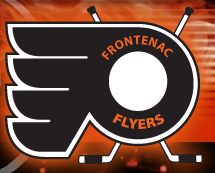 The Player, Parents or Guardians (collectively referred to as “Participants”) and family members must agree and/or abide to this contract as a condition of membership in the Frontenac Minor Hockey Association (“FMHA”).  At the start of each season, each Participant must sign this contract and return it to the FMHA or one of its executives, prior to beginning ice sessions.GOVERNING STANDARDS OF CONDUCTWe, the participants, understand that being allowed to play hockey with the FMHA is a privilege and that full compliance with the contract is required at all times.I, the player, agree to abide fully by the rules of the game applicable to the level of play in which my team participates and will maintain an expected high level of conditioning.We, the participants, understand that we must set an example, and conduct ourselves respectfully and with courtesy towards everyone associated with the game and that our team, the organization and myself will be judged by our behavior.We, the participants, understand that any irresponsible or disrespectful behavior in any facility and/or toward a coach, official, player or parent whether before, during or after a game or practice is inappropriate and will not be tolerated.  This will also include behavior through the Internet and email.  We, the participants, understand that yelling, taunting, use of obscene gestures or language, racial or ethnic slurs, striking or attempting to strike (except allowable on ice body contact under league rules) or otherwise abusing an official, coach or spectator will not be tolerated.We, the participants, understand that we must abide by and respect the officials and their authority during and at all games.  We will not confront officials in a negative manner before, during or after the game. We, the participants, will not publicly criticize coaches, teammates, opponents or officials verbally, over the Internet or otherwise and will only raise concerns privately in a civil and respectable manner.During tryouts, practices and games, we will not attempt to discuss problems or issues with a coach or their staff until a 24-hour “cooling off” period has taken place.  We will follow guidelines as set out in the Ontario Minor Hockey Association (OMHA) Code of Conduct.I, the player, understand that I am expected to attend every tryout, practice and game to the best of my ability and participate in all skill development sessions where applicable.  It is my responsibility to notify my coach, in a timely manner, if I am unable to attend.  I understand that repeated absences may result in discipline as determined by my coach.  I am expected to attend all mandatory seminars.We, the participants, understand that winning is not everything and that having fun, improving skills, making friendships and learning sportsmanship is the primary goal of the FMHA.  Winning and losing will be done with equal grace and dignity.We, the participants, understand that failure to abide by this contract, the OMHA Code of Conduct and the Ontario Hockey Federation (OHF) Harassment, Abuse, Bullying and Misconduct Policy will result in disciplinary actions as set out by the OMHA or as determined by the FMHA executive members and its rules of operation.I have reviewed this contract and will review the OMHA Code of Conduct and the OHF Harassment, Abuse, Bullying and Misconduct Policy located on the FMHA website.  As a player, I have discussed its contents with my Parent or Guardian, who also agrees to be bound by the standards outlines above.  The signature of one Parent/Guardian constitutes agreement by all the Player’s Parents/Guardians and their family members to abide by the contract.	______________________________________	____________________________________________	_________________                                   Player’s Name                      		Player’s Signature		         Date		_____________________________________	____________________________________________	_________________                          Parent’s/Guardians Name		          Parent’s/Guardians Signature	         Date